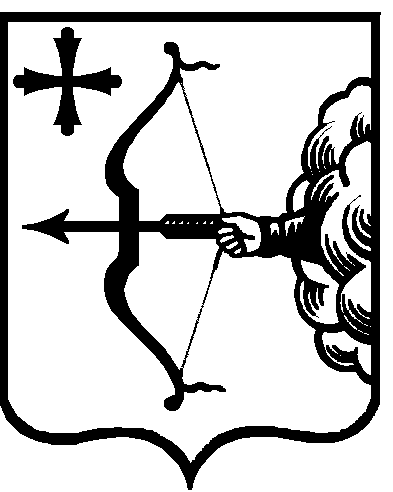 Правительство Кировской области ПОСТАНОВЛЯЕТ:Внести изменения в постановление Правительства Кировской области от   28.12.2012  № 189/845 «Об  утверждении  государственной  программы Кировской области «Социальная поддержка и социальное обслуживание граждан Кировской области» на 2013 – 2020 годы» (с изменениями, внесенными постановлением Правительства Кировской области 
от 30.12.2015 № 77/919), утвердив изменения в государственной программе Кировской области «Социальная  поддержка  и социальное обслуживание граждан Кировской области» на 2013 – 2020 годы (далее – Государственная программа) согласно приложению.Настоящее постановление вступает в силу со дня его официального опубликования.И.о. Председателя Правительства Кировской области    А. Б. КузнецовПРАВИТЕЛЬСТВО КИРОВСКОЙ ОБЛАСТИПОСТАНОВЛЕНИЕПРАВИТЕЛЬСТВО КИРОВСКОЙ ОБЛАСТИПОСТАНОВЛЕНИЕПРАВИТЕЛЬСТВО КИРОВСКОЙ ОБЛАСТИПОСТАНОВЛЕНИЕПРАВИТЕЛЬСТВО КИРОВСКОЙ ОБЛАСТИПОСТАНОВЛЕНИЕ19.07.2016№112/444г. Киров г. Киров г. Киров г. Киров О внесении изменений в постановление ПравительстваКировской области от 28.12.2012 № 189/845О внесении изменений в постановление ПравительстваКировской области от 28.12.2012 № 189/845О внесении изменений в постановление ПравительстваКировской области от 28.12.2012 № 189/845О внесении изменений в постановление ПравительстваКировской области от 28.12.2012 № 189/845